Βήμα 1ο 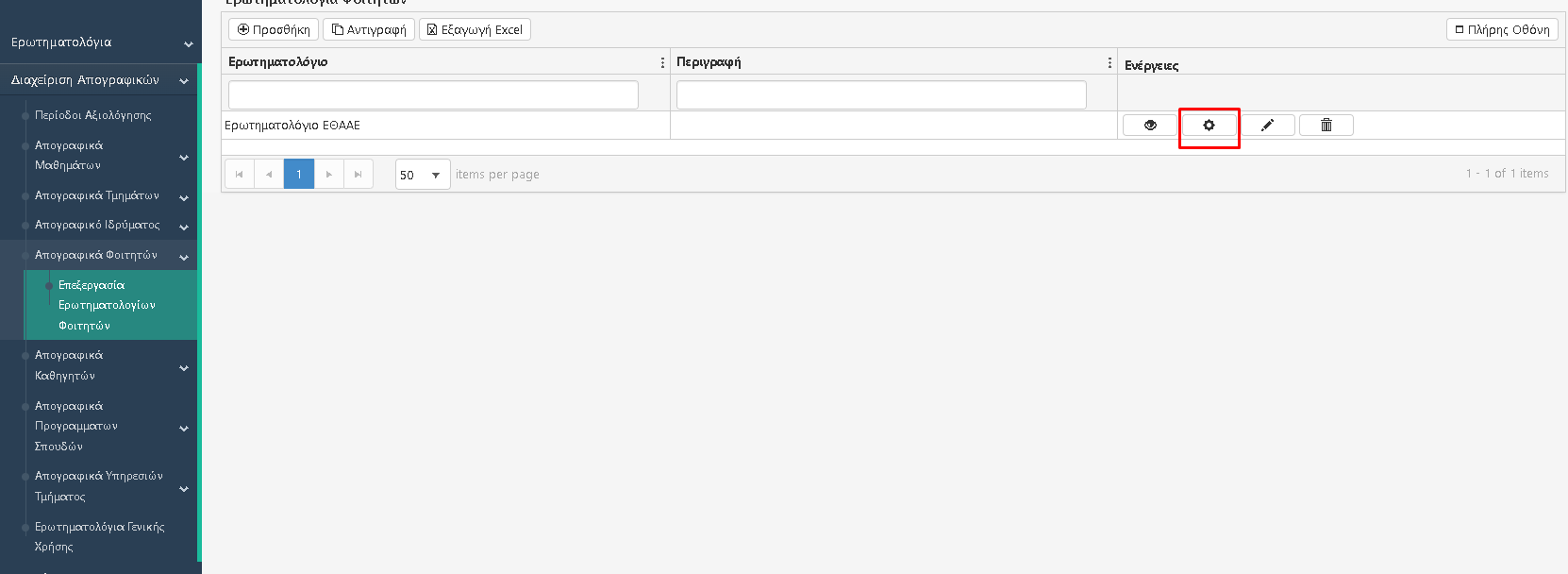 Βήμα 2ο Επιλέγω Διασύνδεση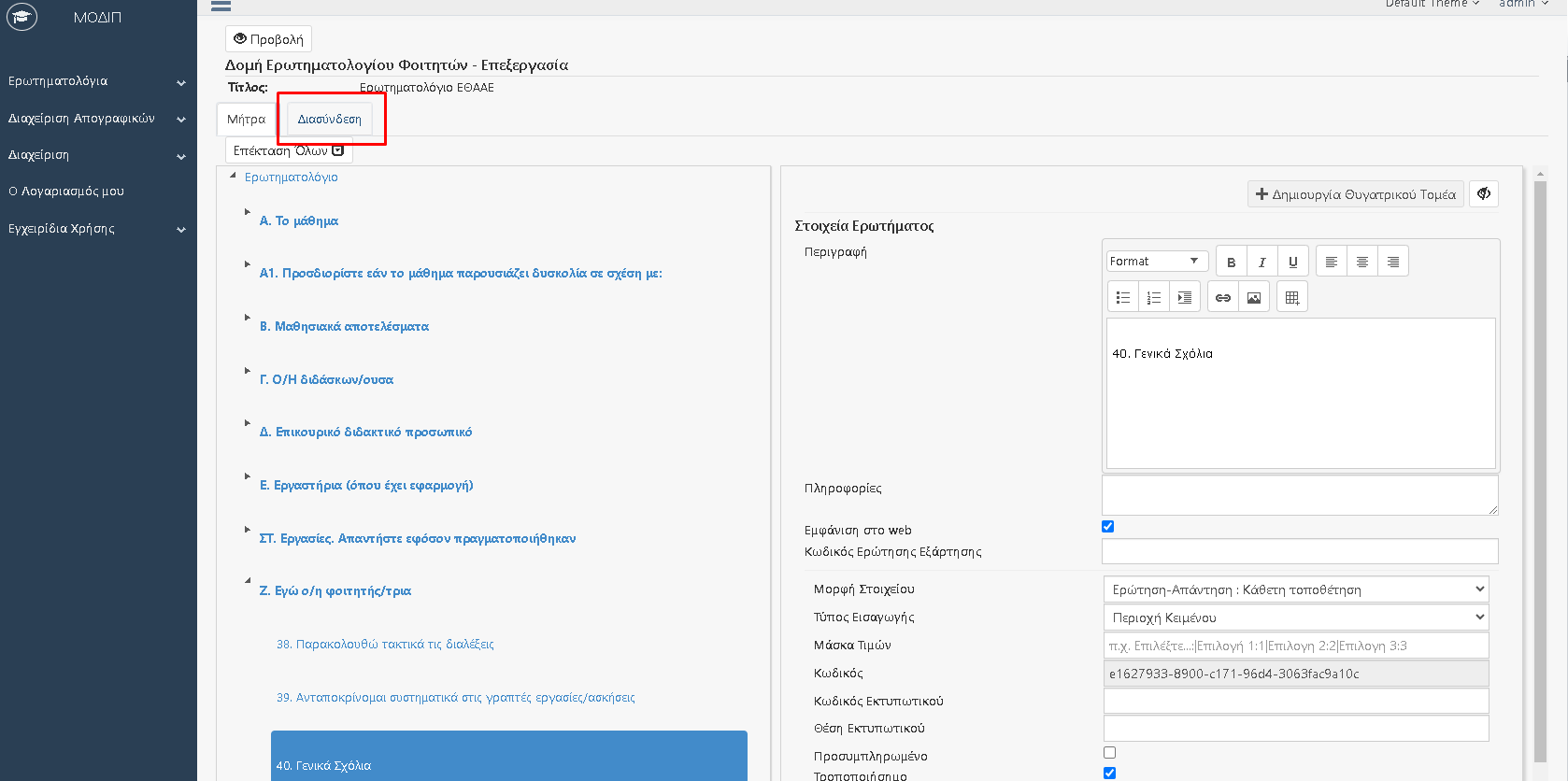 Βήμα 3ο Επιλέγω το έτος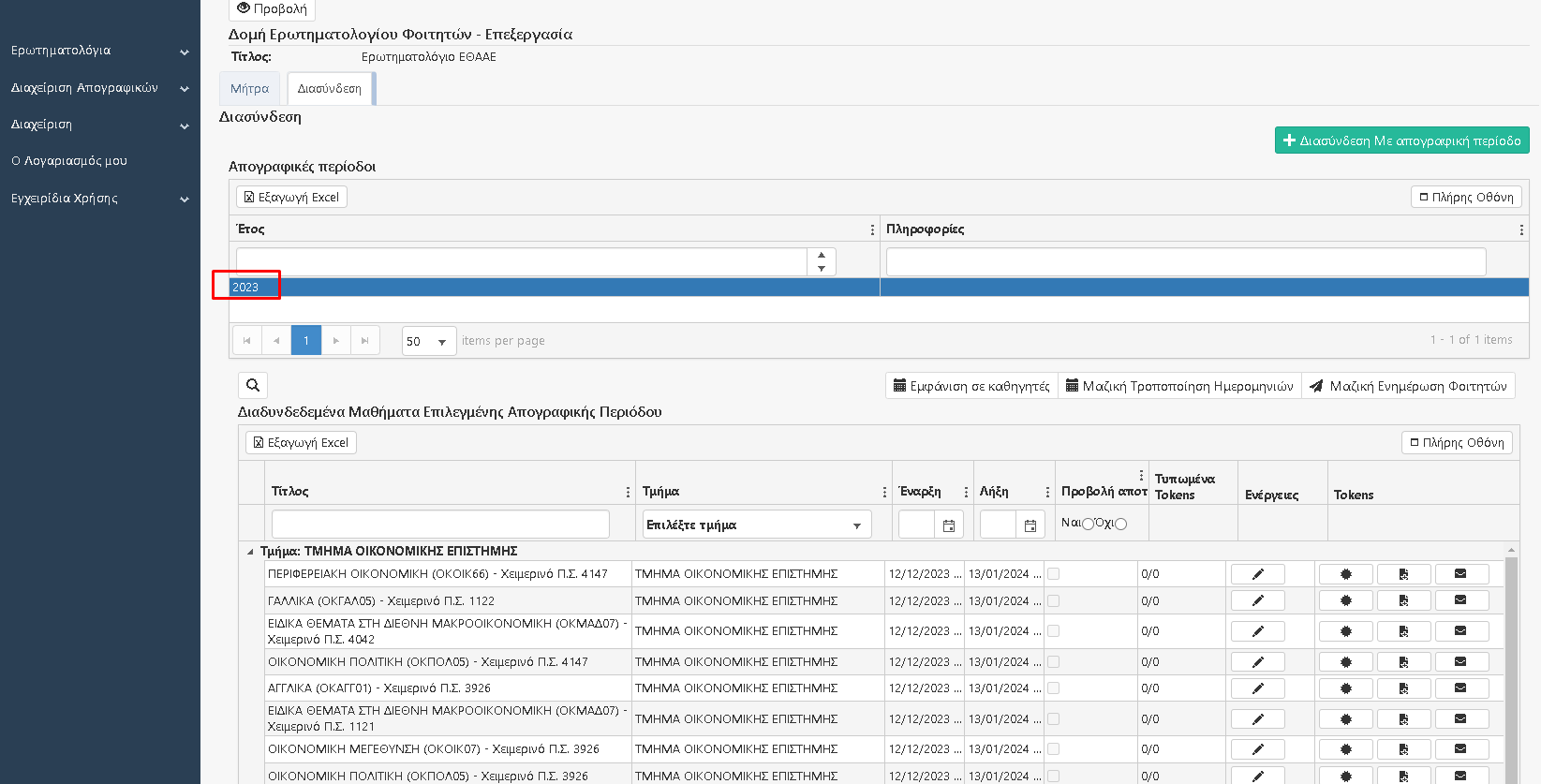 Βήμα 4ο Επιλέγω «Μαζική Ενημέρωση Φοιτητών»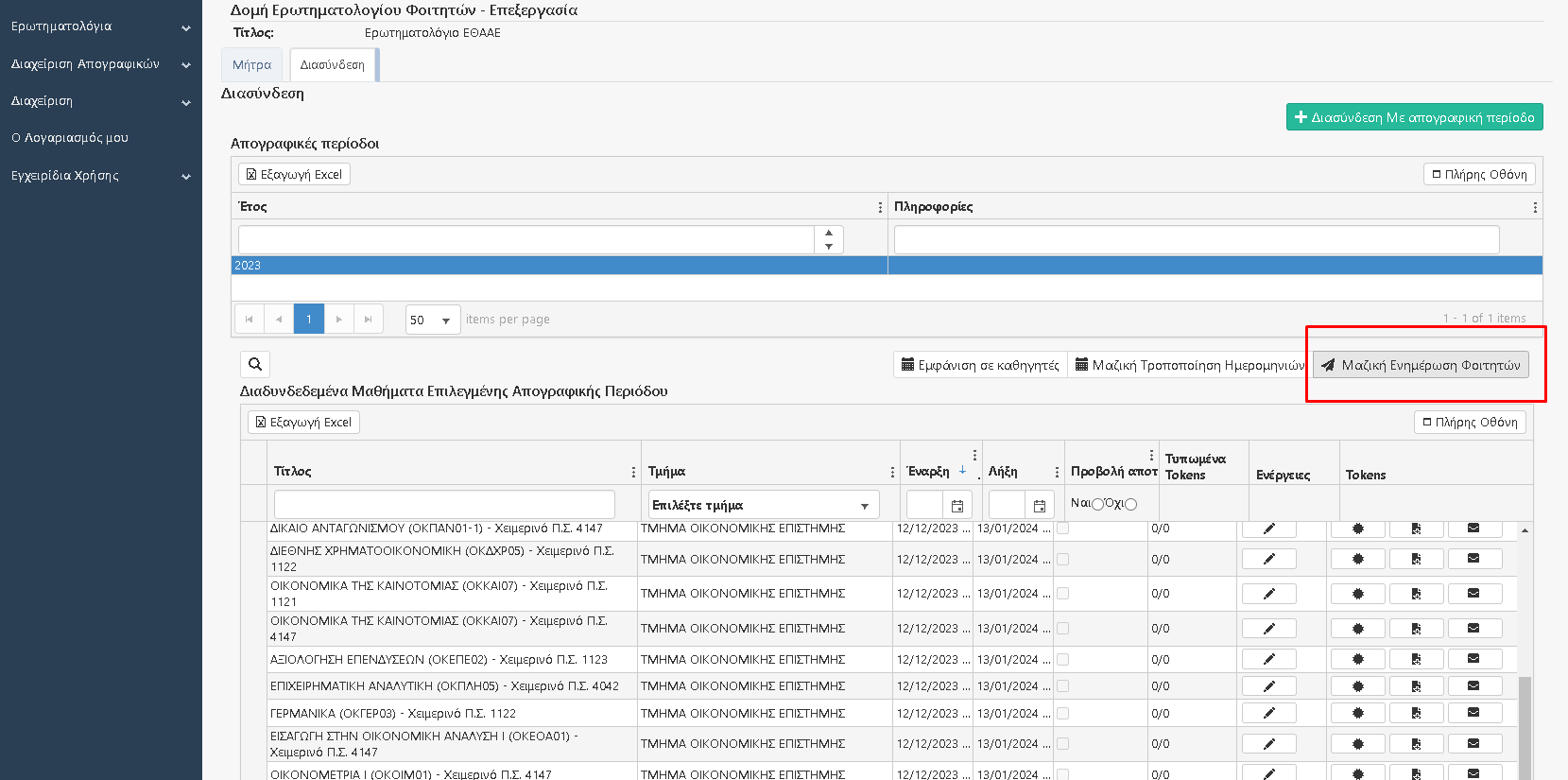 Βήμα 5οΕπιλέγω «Χειμερινό» και «Όλα τα τμήματα» και πατάω «Προβολή Μαθημάτων»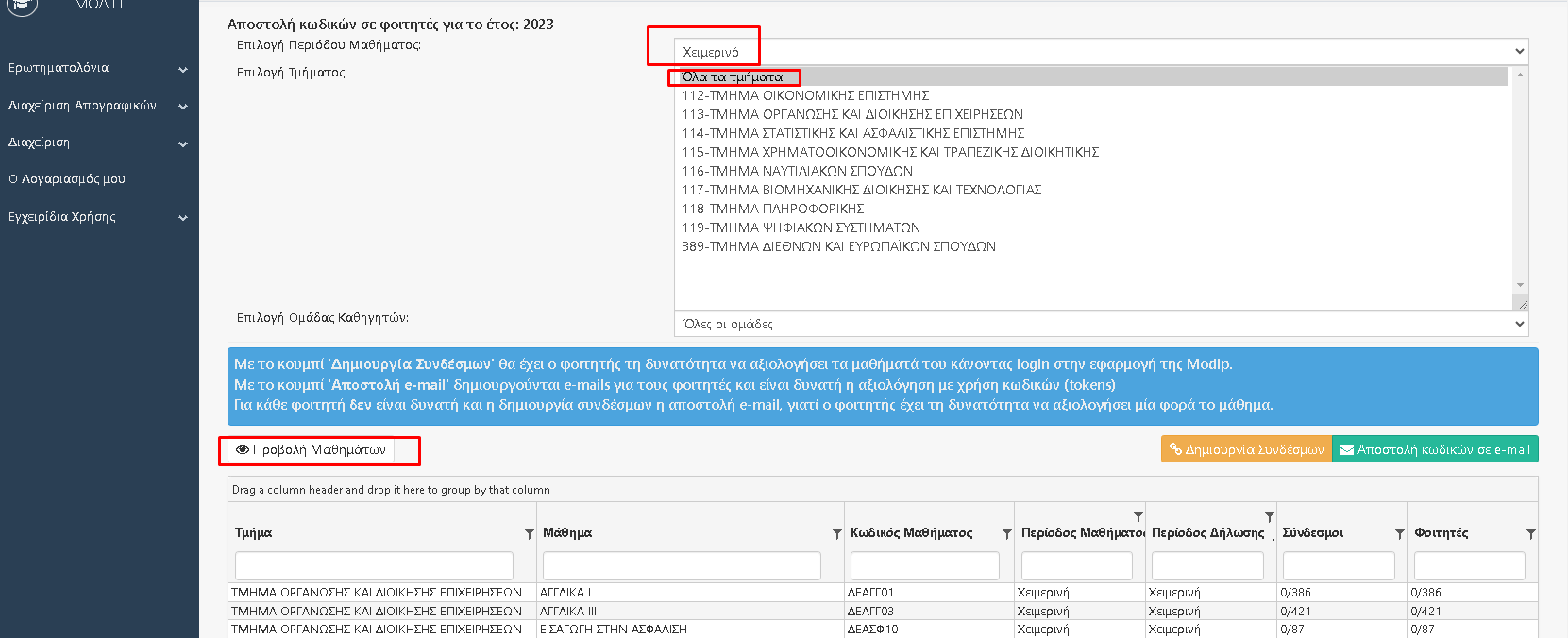 Βήμα 6ο Επιλέγω «Δημιουργία Συνδέσμων»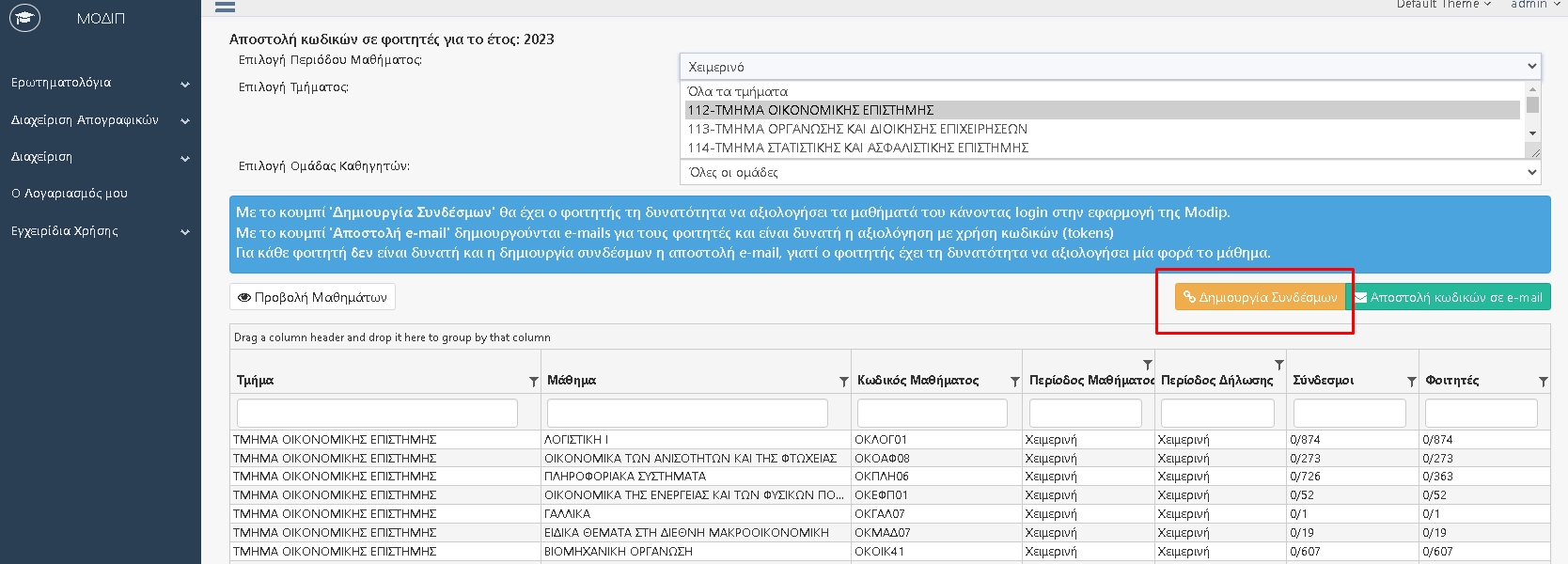 Αφού τελειώσει η διαδικασία, επιλέγω πάλι  «Προβολή Μαθημάτων» και πλέον στην στήλη «Σύνδεσμοι» η μορφή, αντί 0/χ που έχετε τώρα , είναι χ/χ.